សាកលវិទ្យាល័យភូមិន្ទភ្នំពេញ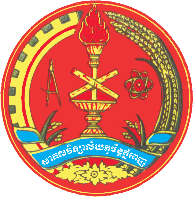 Royal University of Phnom Penh*សម្គាល់៖ ក្របខណ្ឌគុណវុឌ្ឍិថ្នាក់បរិញ្ញាបត្រកម្រិតទី៦ ថ្នាក់បរិញ្ញាបត្រជាន់ខ្ពស់កម្រិតទី៧ ថ្នាក់បណ្ឌិតកម្រិតទី៨១.គោលបំណង	កម្មវិធីសិក្សាបរិញ្ញាបត្រផ្នែក …………………… ត្រូវបានរៀបចំឡើងដើម្បីផ្តល់ឱ្យអ្នកសិក្សានូវចំណេះដឹង និងជំនាញទាក់ទងនឹង…………………………………………………………………… …………………​………​​…………………………………………………………………………………………………………………………………។  ២.លទ្ធផលសិក្សានៃកម្មវិធីបណ្តុះបណ្តាល (Program Learning Outcomes: PLO)បន្ទាប់ពីបញ្ចប់ការសិក្សាថ្នាក់បរិញ្ញាបត្រ……………………          អ្នកសិក្សានឹងអាច៖ក.ចំណេះដឹង​ (Knowledge)PLO1. បង្ហាញ……………………………………………………………………PLO2. ពិពណ៌នា …………………………………………………………………PLO3. ………………………………………………………………………………ខ.ជំនាញក្នុងការគិត (Cognitive Skills)PLO4. ​វិភាគ………………………………………………………………………………………PLO5. ………………………………………………………………………………………PLO6. ………………………………………………………………………………………គ.ជំនាញទំនាក់ទំនងអន្តរបុគ្គលនិងការទទួលខុសត្រូវ (Interpersonal Skills and  Responsibility)PLO7. ​……………………………………………………………………………………..PLO8. ………………………………………………………………………………………ឃ) ជំនាញលេខនព្វន្ត ព័ត៌មានវិទ្យា និងទំនាក់ទំនងទំនង (Numerical Skills, Information Technology and Communication)PLO9. ​…………………………………………………………………………………PLO10. ………………………………………………………………………………PLO11. ………………………………………………………………………………ង) ជំនាញចិត្តចលនា (Psychomotor Skills)​(ប្រសិនបើមាន)PLO12. ​……………………………………………………………………………………៣. សមត្ថភាពក្រោយបញ្ចប់ការសិក្សាបន្ទាប់ពីបញ្ចប់បរិញ្ញាបត្រឯកទេសផ្នែក ………និស្សិតនឹងមានសមត្ថភាពដូចខាងក្រោម៖………………………………………………………………………………………………….…………………………………………………………………………………………………៤. លក្ខខណ្ឌនៃការចូលរៀនដើម្បីចុះឈ្មោះចូលសិក្សាជំនាញ………………………………   និស្សិតត្រូវតែមានៈសញ្ញាប័ត្រសមមូល/សញ្ញាបត្រ……និទ្ទេស………………………………លើមុខវិជ្ជា……………………៥. លក្ខខណ្ឌដើម្បីចុះឈ្មោះចូលរៀនឆ្នាំបន្ទាប់	ដើម្បីលើកកម្ពស់សិក្សា និងបំពេញតាមលក្ខខណ្ឌនៃការចុះឈ្មោះចូលរៀននៅឆ្នាំបន្ទាប់ និស្សិតត្រូវចុះឈ្មោះចូលរៀនឡើងវិញរៀងរាល់។ ជាពិសេសនិស្សិតឆ្នាំទី១ ថ្នាក់ឆ្នាំមូលដ្ឋាន ត្រូវមានក្រេឌឺតយ៉ាងតិច ៣០​ក្រេឌីត និងបំពេញគ្រប់លក្ខខណ្ឌ នៃថ្នាក់ឆ្នាំមូលដ្ឋាន ដូចជាត្រូវមានប្រឡងជាប់ និងបញ្ចប់ឆ្នាំទី១ និងមានសញ្ញាបត្រថ្នាក់មូលដ្ឋានដែលទទួលស្គាល់ដោយកម្មវិធីទទួលចុះឈ្មោះ ដើម្បីចុះឈ្មោះចូលរៀនឆ្នាំទី២ និងឆ្នាំបន្តបន្ទាប់។ ការចុះឈ្មោះចូលរៀននៅឆ្នាំបន្ទាប់ត្រូវបានធ្វើឡើងតាមបទប្បញ្ញត្តិ និងកិច្ចសន្យាសិក្សារវាងនិស្សិតនិងសាកលវិទ្យាល័យ ឬមហាវិទ្យាល័យ។ និសិ្សតមិនបានបំពេញតាមបទប្បញ្ញត្តិ ឬលក្ខខណ្ឌតម្រូវរបស់កម្មវិធីអាចត្រូវចុះឈ្មោះឡើងវិញក្នុងឆ្នាំកម្រិតសិក្សាដដែល។៦. ចំនួនក្រេឌីតនៅថ្នាក់បរិញ្ញាបត្រ…………………អ្នកសិក្សាត្រូវសិក្សារយៈ​ ……… ឆ្នាំ  និង​មានចំនួនក្រេឌីត​​សរុបចំនួន ………. ក្រេឌីត។៧. ការបែងចែកមុខវិជ្ជាសំគាល់៖ មុខវិជ្ជាមូលដ្ឋានជាមុខវិជ្ជាគ្រឹះសម្រាប់សិក្សាជំនាញឯកទេស​ រីឯមុខវិជ្ជាជំនាញសំដៅលើមុខវិជ្ជាឯកទេស ផ្តល់ជំនាញដល់និស្សិតតាមលទ្ធផលសិក្សារំពឹងទុក។​ ចំណែកមុខវិជ្ជាស្នូលសំដៅលើមុខវិជ្ជាទាំងឡាយណាផ្ទេរចំណេះដឹងឱ្យនិស្សិត នូវបំណិនទាក់ទងនឹងលទ្ធផលរំពឹងទុករួមឬជំនាញទន់ ដូចជានិស្សិតចេះធ្វើបទបង្ហាញ ចេះធ្វើការជាក្រុមឬដឹងនាំក្រុម។៨. រចនាសម្ពន្ធ័មុខវិជ្ជាឆ្នាំទី១​ (ថ្នាក់ឆ្នាំមូលដ្ឋាន)ឆ្នាំទី២ឆ្នាំទី៣ឆ្នាំទី៤ការពន្យល់៖ ការពិពណ៌នាក្រេឌីតនៃមុខវិជ្ជានីមួយៗត្រូវបានកំណត់ដូចតទៅ៖មុខវិជ្ជាសំដៅលើមុខវិជ្ជាដែលត្រូវសិក្សាក្នុងមួយឆមាស ឬមួយវគ្គលេខកូដ a (b-c) បង្ហាញពីចំនួនក្រេឌីត និងចំនួនម៉ោងសិក្សាប្រចាំសប្តាហ៍ក្នុងឧទាហរណ៍នេះមានន័យថា "a" = ចំនួនក្រេឌីត, "b" = ចំនួនម៉ោងបង្រៀន, "c" = ចំនួនម៉ោងពិសោធន៍ ឬម៉ោងអនុវត្តន៍ការបង្រៀន (ថ្នាក់ ឬលំហាត់)៖ ១៥ ម៉ោង/១ ក្រេឌីតពិសោធន៍ ឬការប្រតិបត្តិជាក់ស្តែង៖ ៣០ ម៉ោង/១ ក្រេឌីតការអនុវត្តជាក់ស្ដែងនៅការដ្ឋាន/កម្មសិក្សាឬហាត់ការ៖ ៤៥ ម៉ោង/១ ក្រេឌីត៩. តារាងការបញ្ជាក់អំពីចំនួនក្រេឌីតសម្រាប់ការអនុវត្តន៍ និងការចុះការដ្ឋានតាមមុខវិជ្ជា ឬការដ្ឋានសំគាល់៖ គ្រឹះស្ថានឧត្តមសិក្សានានា អាចរៀបចំសម្រាប់ការចុះការដ្ឋាន ឬហាត់ការ ដាច់ដោយឡែកពីមុខវិជ្ជា ហើយអាចគិតជាក្រេឌីតក្នុងកម្មវិធីសិក្សា ឬជាការបន្ថែមក្រេឌីត អាស្រ័យលើការសម្រេចរបស់គ្រឹះស្ថានសាមីដោយផ្ទាល់។​១០. លក្ខខណ្ឌក្នុងការទទួលបានសញ្ញាបត្រ	ដើម្បីទទួលបានសញ្ញាបត្រ(បរិញ្ញាបត្រ/បរិញ្ញាបត្រជាន់ខ្ពស់/បណ្ឌិតនៅក្នុងឯកទេស……… និស្សិតត្រូវធ្វើដូចតទៅ៖ត្រូវប្រឡងជាប់និងបញ្ចប់មុខវិជ្ជាទាំងអស់តាមចំនួនក្រេឌីតដែលបានកំណត់ក្នុងកម្មវិធីសិក្សា​ដោយជោគជ័យត្រូវបញ្ចប់និកេ្ខបបទ ឬការពារសារណាជាប់ជាស្ថាពរ​(ប្រសិនបើតម្រូវ)…………………………………………………………………………………………………១១. ឱកាសការងារបន្ទាប់ពីទទួលបានបរិញ្ញាបត្រឯកទេស ………និស្សិតបញ្ចប់ការសិក្សារំពឹងថានឹងទទួលបានឱកាសការងារដូចខាងក្រោម៖………………………………………………………………………………………………….…………………………………………………………………………………………………សាកលវិទ្យាល័យភូមិន្ទភ្នំពេញមហាវិទ្យាល័យ……ដេប៉ាតឺម៉ង់……បរិញ្ញាបត្រឯកទេស…………ឆ្នាំសិក្សា …….សំគាល់៖ មុខវិជ្ជាជំនាញសំដៅលើមុខវិជ្ជាឯកទេសផ្តល់ជំនាញ ដល់និស្សិតតាមលទ្ធផលសិក្សារំពឹងទុក។​ ចំណែកមុខវិជ្ជាស្នូលសំដៅលើមុខវិជ្ជាទាំងឡាយណាផ្ទេរចំណេះដឹងឱ្យនិស្សិត នូវបំណិនដែលទាក់ទងនឹងលទ្ធផលរំពឹងទុករួមឬជំនាញទន់ ដូចជានិស្សិតចេះធ្វើបទបង្ហាញ ចេះធ្វើការជាក្រុម ឬដឹងនាំក្រុម។១.ការពិពណ៌នាមុខវិជ្ជាមុខវិជ្ជា…………………………… រៀបចំឡើងដើម្បីផ្តល់ឱ្យនិស្សិតនូវ ……………………………………​……………………………………………………………………………………………………………….... …………………………………………………………………………………………………………………………………………………………………………………………………………………………………………………………………………………………………………………………………………………។២.​​ លទ្ធផលសិក្សាដែលបានរំពឹងទុក(CLOs)ចុងបពា្ចប់នៃមុខវិជ្ជា និស្សិតអាចទទួលបានចំណេះដឹង (Knowledge)​​​ ដូចខាងក្រោម(3-4 LOs)៖ CLO1….CLO 2…..  ចុងបពា្ចប់នៃមុខវិជ្ជា និស្សិតអាចប្រើប្រាស់ជំនាញ (Skills) មួយចំនួនដូចខាងក្រោម(3-4 LOs)៖CLO1….CLO 2…..  ចុងបពា្ចប់នៃមុខវិជ្ជា និស្សិតអាចអភិវឌ្ឈឥរិយាបថ (Attitudes) មួយចំនួនដូចខាងក្រោម(2 LOs)​៖CLO1….CLO 2…..  ២.២ ការផ្គូរផ្គងលទ្ធផលសិក្សារំពឹងទុករបស់មុខវិជ្ជាជាមួយ PLO#៣.​ គម្រោងមេរៀន ៤. ឯកសារគោលសំខាន់ៗសម្រាប់ប្រើប្រាស់សៀវភៅសិក្សាគោលសៀវភៅនិងឯកសារពាក់ព័ន្ធផ្សេងៗទៀត៥. វិធីសាស្ត្របង្រៀន និងការរៀន	គោលគំនិតនៅក្នុងមុខវិជ្ជានេះនឹងត្រូវបង្រៀនដោយប្រើការវិធីសាស្ត្រ រួមបញ្ចូលគ្នានៃការបង្រៀន ការពិភាក្សា និងការសន្ទនាជុំវិញអង្គហេតុដោយសង្កត់ធ្ងន់លើការរៀនសូត្រ សកម្មអង្គហេតុជាការបង្ហាញយ៉ាងទូលំទូលាយនៃការពិត............................	ដោយឡែកវិធីសាស្រ្តនៃការរៀនសូត្រនៃមុខវិជ្ជានេះតម្រូវឱ្យនិស្សិតម្នាក់ៗ ត្រៀមខ្លួនសម្រាប់បកស្រាយអង្គហេតុដោយខ្លួនឯង ដោយមិនមានចម្លើយត្រូវឬខុស ឬមានការវិភាគល្អនិងអាក្រក់សម្រាប់...............៦.​ ភារកិច្ចទទួលខុសត្រូវរបស់និស្សិតនិស្សិតសិក្សាលើមុខវិជ្ជានេះត្រូវតែ................៧. វិន័យក្នុងមុខវិជ្ជា(គោលការណ៍ស្តីពីការវាយតម្លៃ ក្រឹត្យក្រមស្តីអំពីការលួចចម្លងស្នាដៃអ្នកនិពន្ធ និងការលួចចម្លងពេលប្រឡង​ ..)៨. វិធីសាស្រ្តសម្រាប់វាយតម្លៃចំណាំ៖​ ការវាយតម្លៃក្នុងថ្នាក់៤០% (formative) និងការវាយតម្លៃសម្រាប់ការប្រឡងចុងក្រោយ៦០%៩. ការពិពណ៌នាកិច្ចការត្រូវវាយតម្លៃ១០. ការពពណ៌នាពិន្ទុកម្មវិធីសិក្សាកម្មវិធីសិក្សាកម្រិតក្របខណ្ឌគុណវុឌ្ឍិ​(៦)*បណ្តុះបណ្តាលកម្រិតថ្នាក់បរិញ្ញាបត្រមហាវិទ្យាល័យ…………………………………………ដេប៉ាតឺម៉ង់…………………………………………ឯកទេសឬ ជំនាញ………………………ចំនួនក្រេឌីត…………………កាលបរិច្ឆេទពិនិត្យឡើងវិញថ្ងៃ           ខែ            ឆ្នាំមុខវិជ្ជាមូលដ្ឋាន(លេខកូដមុខវិជ្ជា)**ឆ្នាំមូលដ្ឋាន(Basic Major Subject)មុខវិជ្ជាជំនាញ(លេខ​កូដមុខវិជ្ជា)** ជំនាញតម្រូវ(Major Subject)មុខវិជ្ជាស្នូល     (លេខកូដមុខវិជ្ជា)**សម្រាប់ចំណេះដឹងទូទៅ(Core Major Subject)មុខវិជ្ជាជ្រើសរើស(លេខកូដមុខវិជ្ជា)(មិនតម្រូវបើគ្រឹះស្ថានមិនប្រើអនុវត្តន៍ក្នុងប្រព័ន្ធក្រេឌីត)១ ………………២ ………………១………………២ ………………១……………២……………១……………២……………ឆមាសទី១ឆមាសទី១ឆមាសទី១ឆមាសទី២ឆមាសទី២ឆមាសទី២លេខកូដចំណងជើងមុខវិជ្ជាក្រេឌីតលេខកូដចំណងជើងមុខវិជ្ជាក្រេឌីត១១២២៣៣៤៤៥៥សរុប សរុបឆមាសទី១ឆមាសទី១ឆមាសទី១ឆមាសទី២ឆមាសទី២ឆមាសទី២លេខកូដចំណងជើងមុខវិជ្ជាក្រេឌីតលេខកូដចំណងជើងមុខវិជ្ជាក្រេឌីត១១២២៣៣៤៤៥៥សរុប សរុបឆមាសទី១ឆមាសទី១ឆមាសទី១ឆមាសទី២ឆមាសទី២ឆមាសទី២លេខកូដចំណងជើងមុខវិជ្ជាក្រេឌីតលេខកូដចំណងជើងមុខវិជ្ជាក្រេឌីត១១២២៣៣៤៤៥៥សរុប សរុបឆមាសទី១ឆមាសទី១ឆមាសទី១ឆមាសទី២ឆមាសទី២ឆមាសទី២លេខកូដចំណងជើងមុខវិជ្ជាក្រេឌីតលេខកូដចំណងជើងមុខវិជ្ជាក្រេឌីត១១២២៣៣៤៤៥៥សរុប សរុបមុខវិជ្ជា ចំនួនក្រេឌីតចំនួនក្រេឌីតមុខវិជ្ជា ប្រតិបត្តិ/ពិសោធន៍(១ក្រេឌីត=៣០ម៉ោង)ចុះការដ្ឋាន/ហាត់ការ(១ក្រេឌីត=៤៥ម៉ោង)គម្រោងលម្អិតមុខវិជ្ជាសិក្សាគម្រោងលម្អិតមុខវិជ្ជាសិក្សាគម្រោងលម្អិតមុខវិជ្ជាសិក្សាគម្រោងលម្អិតមុខវិជ្ជាសិក្សាចំណងជើងមុខវិជ្ជាលេខសម្គាល់មុខវិជ្ជាចំនួនក្រេឌីតមុខវិជ្ជាមូលដ្ឋានតម្រូវ  (លេខសម្គាល់មុខវិជ្ជា)មុខវិជ្ជារួម(លេខសម្គាល់មុខវិជ្ជា)ប្រធានមុខវិជ្ជាអ៊ីម៉ែលលេខទូរស័ព្ទក្រុមគ្រូបង្រៀនមុខវិជ្ជាកម្រិតសញ្ញាបត្រៈ កម្រិតសញ្ញាបត្រៈ ប្រភេទមុខវិជ្ជាមុខវិជ្ជាជំនាញ      	    មុខវិជ្ជាស្នូល     	    មុខវិជ្ជាជ្រើសរើស        ផ្សេងៗ _______    មុខវិជ្ជាជំនាញ      	    មុខវិជ្ជាស្នូល     	    មុខវិជ្ជាជ្រើសរើស        ផ្សេងៗ _______    មុខវិជ្ជាជំនាញ      	    មុខវិជ្ជាស្នូល     	    មុខវិជ្ជាជ្រើសរើស        ផ្សេងៗ _______    បង្រៀននៅក្នុង	ឆមាសទី១     	                                       ​ឆមាសទី២    		 	ឆមាសទី១     	                                       ​ឆមាសទី២    		 	ឆមាសទី១     	                                       ​ឆមាសទី២    		  កាលបរិច្ឆេទពិនិត្យឡើងវិញ កាលបរិច្ឆេទពិនិត្យឡើងវិញ កាលបរិច្ឆេទពិនិត្យឡើងវិញ កាលបរិច្ឆេទពិនិត្យឡើងវិញលទ្ធផលនៃមុខវិជ្ជាលទ្ធផលនៃមុខវិជ្ជាលទ្ធផលនៃកម្មវិធីសិក្សា(PLOs)លទ្ធផលនៃកម្មវិធីសិក្សា(PLOs)លទ្ធផលនៃកម្មវិធីសិក្សា(PLOs)លទ្ធផលនៃកម្មវិធីសិក្សា(PLOs)លទ្ធផលនៃកម្មវិធីសិក្សា(PLOs)លទ្ធផលនៃកម្មវិធីសិក្សា(PLOs)លទ្ធផលនៃកម្មវិធីសិក្សា(PLOs)លទ្ធផលនៃកម្មវិធីសិក្សា(PLOs)KSACLOsPLO#PLO#PLO#PLO#PLO#PLO#PLO#PLO#ចំណេះដឹងCLO1ចំណេះដឹងCLO2ចំណេះដឹងCLO3ចំណេះដឹងCLO4ជំនាញCLO5ជំនាញCLO6ជំនាញCLO7ឥរិយាបថCLO8ឥរិយាបថCLO9ឥរិយាបថគម្រោងលម្អិតមុខវិជ្ជាគម្រោងលម្អិតមុខវិជ្ជាគម្រោងលម្អិតមុខវិជ្ជាគម្រោងលម្អិតមុខវិជ្ជាសប្តាហ៍ចំណងជើងមេរៀនឬសកម្មភាពចំនួនម៉ោងសៀវភៅឬ ឯកសារតម្រូវផ្សេងៗ១២៣៤៥៦៧៨៩១០១១១២១៣១៤១៥កិច្ចការត្រូវវាយតម្លៃពិន្ទុ (%)ទំនាក់ទំនងនៃវិធីសាស្រ្តវាយតម្លៃស្របតាមលទ្ធផលសិក្សារំពឹងទុកនីមួយៗនៃមុខវិជ្ជា(​ELOs)Letter GradeGrade PointScoreExplanationA៤.០០៨៥-១០០ល្អប្រសើរB+៣.៥០៨០-៨៤ល្អ​ណាស់B៣.០០៧៥-៧៩ល្អC+២.៥០៧០-៧៤ល្អ​បង្គួរC២.០០៦៥-៦៩មធ្យមD+១.៥០៦០-៦៤ខ្សោយD១.០០៥០-៥៩ខ្សោយណាស់F០.០០<៥០ធ្លាក់